Simons Fresh Pasta Dough500g Pasta “00” flour3 Whole eggs7 Egg yolksPinch of salt2 Tbsp Olive oilMethodFirst of all mix your pasta flour and salt togetherNext Whisk your eggs, yolks and olive oil togetherNow it’s time to make your pasta slowly add your egg mix to the flour working together to form a silky-smooth dough, knead the dough for 8 minutes to release the glutens in the flour before wrapping in cling film and refrigerating for at least 30 mins before usingYou don’t need a pasta machine to roll your dough, you can use a rolling pin, I’ve even used a wine bottle before today!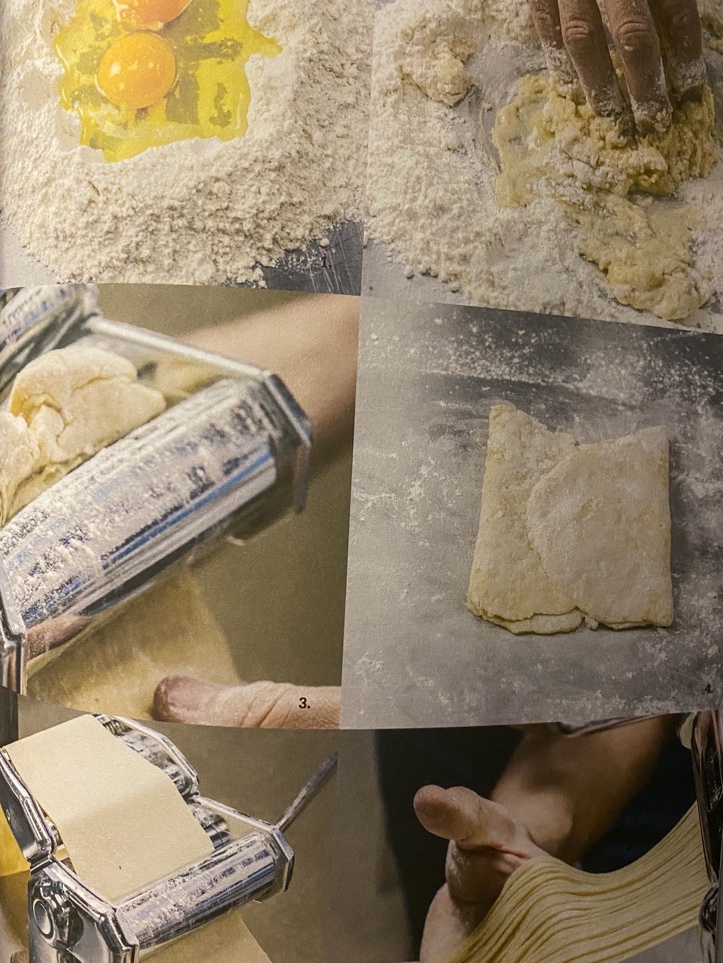 